Tervetuloa mukaan Limperin Valloitukseen!Limperi on jakautunut kahtia. Kaksi joukkuetta käy leikkimielisen kisan alueen herruudesta rastitehtävien muodossa. Kisan jälkeen voi rentoutua saunassa ja teltassa kavereidensa kanssa. Tehtävää löytyy kaikille!Leiri järjestetään 28.8. - 30.8.2020 nimestä päätellen Limperissä, Sastamalassa. Koronalta suojaudutaan tarkalla käsihygienialla aina kun on mahdollista sekä muutenkin lisätyllä varovaisuudella. Leiriläiseksi voit tulla tarpojana, johtajaksi samoajana tai vanhempana. Molemmille osapuolille löytyy runsaasti ohjelmaa!Ilmoittautuminen käy seuraavan linkin kautta:  https://kuksa.partio.fi/Kotisivut/login.aspx?Id=36407
Se sulkeutuu 24.8 mennessä.KuljetusLeirille kuljetus toimii bussilla, klo 18:00 28.8.2020 Levonmäestä ja lähtö kohti Limperiä noin klo 18:15 Kaukajärven kololta. Paluu tapahtuu bussilla, lähtö on Limperistä 30.8.2020 klo 13.
Limperin osoite on Vaununperäntie 628, Sastamala.
RetkimaksuLeiri maksaa 30€ leiriläisille ja johtajille 15€, laskutetaan Kuksan kautta.
VarusteluetteloPartiohuiviRinkka ja sadesuojaMakuupussiMakuualustaPäiväreppuKeliin sopiva ulkovarustus – leiri vietetään ulkona!VaihtovaatteitaPuukkoIstuinalustaTasku – tai otsalamppuVaraparistotTulitikutMuki, ruokailuvälineitä ei tarvita!JuomapulloMuistiinpanovälineetHerkkuja, hillitysti kuitenkinSaunakamppeet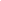 Hammaspesuvälineet